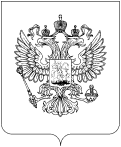 УВЕДОМЛЕНИЕ о выдачевыпискииз реестра зарегистрированных СМИНазвание СМИУчредитель (соучредители)                      Рег. № № отг.Приложение:           выписка из реестра зарегистрированных СМИ - на  л. в 1 экз.(вх. № отг.)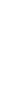 